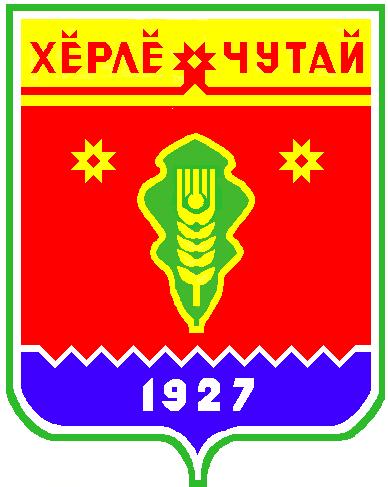 Постановлениеадминистрации  Атнарского сельского поселения Красночетайского района Чувашской Республики «О мерах по реализации решения  Собрания депутатовАтнарского сельского поселения Красночетайского района Чувашской Республики«О внесении  изменений  в  решение Собрания депутатов Атнарского сельского поселения Красночетайского района Чувашской Республики « О бюджете  Атнарского сельского  поселения на 2021год  и  на плановый период 2022 и 2023 годов»от 30.08.2021 г. №52В соответствии с решением Собрания депутатов  Атнарского сельского поселения  №1  от 11 марта 2021 года «О внесении  изменений  в  решение Собрания депутатовАтнарского сельского поселения Красночетайского района Чувашской Республики  « О бюджете  Атнарского сельского  поселенияна 2021 год  и  на плановый период 2022 и 2023 годов» администрация Атнарского сельского поселения постановляет: 1. Принять к исполнению  бюджета   Атнарского сельского   поселения на 2021 год с учетом изменений и дополнений, внесенных решением Собрания депутатов Атнарского сельского  поселения № 3 от 30 августа 2021 года «О внесении  изменений  в  решение Собрания депутатовАтнарского сельского поселения Красночетайского района Чувашской Республики  « О бюджете  Атнарского сельского  поселенияна 2021 год  и  на плановый период 2022 и 2023 годов»  (далее - решение). 2. Бюджетным учреждениям Атнарского сельского поселения, другим  распорядителям  и  получателям бюджетных средств: а) внести соответствующие изменения в показатели смет доходов и расходов муниципальных учреждений на 2021 год и  на плановый период 2022и 2023 годов, а также предложения по уточнению показателей кассового плана бюджета Атнарского сельского поселения на 2021 год и  на плановый период 2022 и 2023 годов и представить указанные изменения в финансовый отдел;  3.Рекомендовать финансовому отделу администрации Красночетайского района:а) внести соответствующие изменения в сводную бюджетную роспись бюджета Атнарского сельского поселения,  кассовый план исполнения  бюджета Атнарского сельского поселения и организовать  своевременное финансирование расходов;4. Настоящее постановление вступает  в силу  со дня  официального опубликования в печатном издании «Вестник Атнарского сельского поселения».Глава администрацииАтнарского сельского поселения	                                                                       А.А.Наумова			Решение Собрания депутатов Атнарского сельского поселения«О  внесении  изменений в решение Собрания депутатов Атнарского  сельского поселения Красночетайского района Чувашской Республики  от  28.03.2018  г.  N 1«Об утверждении Правил   землепользования и застройки Атнарского сельского поселения»от 30.08.2021 г. №1В целях приведения Правил землепользования и застройки Атнарского сельского поселения Красночетайского района  Чувашской Республики в соответствие частью 4 статьи 33 Градостроительного кодекса РФ (в редакции Федерального закона от 29.12 2020 г. № 468-ФЗ) Собрание   депутатов Атнарского сельского поселения Красночетайского района Чувашской Республики Р Е Ш И Л О:1. Внести в Правила землепользования и застройки Атнарского сельского поселения Красночетайского района Чувашской Республики, принятые решением Собрания депутатов Атнарского сельского поселения Красночетайского района Чувашской Республики от 28.03.2018 № 1 следующие изменения:1.1. Пункт 5 статьи 29 Правил изложить в следующей редакции: «5. Комиссия в течение 25 дней со дня поступления предложения о внесении изменений в Правила  землепользования и застройки осуществляет подготовку  заключения, в котором содержатся рекомендации о внесении в соответствии с поступившим предложением изменения в Правила землепользования и застройки или об отклонении такого предложения с указанием причин отклонения, и направляет это заключение главе администрации Атнарского сельского поселения.»1.2. Статью 29 дополнить пунктом 16 и 17 следующего содержания: «16. В случае, если утверждение изменений в правила землепользования и застройки осуществляется представительным органом местного самоуправления, проект о внесении изменений в правила землепользования и застройки, направленный в представительный орган местного самоуправления, подлежит рассмотрению на заседании указанного органа не позднее дня проведения заседания, следующего за ближайшим заседанием. 17. В случае внесения изменений в правила землепользования и застройки в целях реализации решения о комплексном развитии территории, такие изменения должны быть внесены в срок не позднее чем девяносто дней утверждения проекта планировки территории в целях её комплексного развития.»1.3.  пункт 2 статьи 29 дополнить подпунктом 3 следующего содержания: «3) принятие решения о комплексном развитии территории.»1.4. Пункт 3 статьи 29 Правил дополнить подпунктами 6 и 7 следующего содержания: «6) уполномоченным федеральным органом исполнительной власти или юридическим лицом, созданным Российской Федерацией и обеспечивающим реализацию принятого Правительством Российской Федерации решения о комплексном развитии территории;7)  высшим исполнительным органом государственной власти субъекта Российской Федерации, органом местного самоуправления, принявшими решение о комплексном развитии территории, юридическим лицом, созданным субъектом Российской Федерации и обеспечивающим реализацию принятого субъектом Российской Федерации решения о комплексном развитии территории, либо лицо с которым заключен договор о комплексном развитии территории в целях реализации решения о комплексном развитии территории.»2. Настоящее решение вступает в силу со дня его официального опубликования в информационном издании «Вестник Атнарского сельского поселения Красночетайского района».Председатель Собрания депутатовАтнарского сельского поселения                                                А.В.БашкировРешение Собрания депутатов Атнарского сельского поселения«О внесении изменений в Устав Атнарского сельского поселения Красночетайского района Чувашской Республики»от 30.08.2021 г. №2На основании Федерального закона от 6 октября 2003 года № 131-ФЗ "Об общих принципах организации местного самоуправления в Российской Федерации", Закона Чувашской Республики от 18 октября 2004 года № 19 "Об организации местного самоуправления в Чувашской Республике" Собрание депутатов  Атнарского сельского поселения решило:1. Внести в  Устав Атнарского сельского поселения, принятый  решением Собрания депутатов Атнарского сельского поселения от 06 июля 2012 № 1 (с изменениями, внесенными решениями Собрания депутатов Атнарского сельского поселения от 10.04.2013 №1; от 12.08.2013 №1; от 10.12.2013 №2; от 17.04.2014 №1; от 14.11.2014 №1; от 08.06.2015 №1; от 15.12.2015 №2; от 31.03.2016 №1; от 25.05.2016 №1; от 20.09.2016 №1; от 06.04.2017 №1, от 07.09.2018 №1, от 28.03.2019 №2, от 07.11.2019 №1, от 12.11.2020 №1) следующие изменения:1) статью 6 дополнить частью 2.1 следующего содержания:"2.1 Порядок установления и оценки применения содержащихся в муниципальных нормативных правовых актах обязательных требований, которые связаны с осуществлением предпринимательской и иной экономической деятельности и оценка соблюдения которых осуществляется в рамках муниципального контроля, привлечения к административной ответственности, предоставления лицензий и иных разрешений, аккредитации, иных форм оценки и экспертизы (далее - обязательные требования), определяется муниципальными нормативными правовыми актами с учетом принципов установления и оценки применения обязательных требований, определенных Федеральным законом от 31 июля 2020 года № 247-ФЗ "Об обязательных требованиях в Российской Федерации".";2) в части 1 статьи 7:а) в пункте 5 слова "за сохранностью автомобильных дорог местного значения" заменить словами "на автомобильном транспорте, городском наземном электрическом транспорте и в дорожном хозяйстве";б) в пункте 16 слова "осуществление контроля за их соблюдением" заменить словами "осуществление муниципального контроля в сфере благоустройства, предметом которого является соблюдение правил благоустройства территории поселения, требований к обеспечению доступности для инвалидов объектов социальной, инженерной и транспортной инфраструктур и предоставляемых услуг";3) часть 1 статьи 8 дополнить пунктом 18 следующего содержания:"18) осуществление мероприятий по оказанию помощи лицам, находящимся в состоянии алкогольного, наркотического или иного токсического опьянения.";4) в статье 13.1:а) часть 1 дополнить пунктом 4 следующего содержания: "4) в соответствии с Законом Чувашской Республики на части территории населенного пункта, входящего в состав Атнарского сельского поселения, по вопросу введения и использования средств самообложения граждан на данной части территории населенного пункта;";б) дополнить частью 1.1 следующего содержания:"1.1. Сход граждан, предусмотренный пунктом 4 части 1 настоящей статьи, может созываться Собранием депутатов Атнарского сельского поселения по инициативе группы жителей соответствующей части территории населенного пункта численностью не менее 10 человек.";в) в части 2 после слов "жителей населенного пункта" дополнить словами "(либо части его территории)";5) пункт 9 части 8 статьи 22 изложить в следующей редакции:"9) прекращения гражданства Российской Федерации либо гражданства иностранного государства - участника международного договора Российской Федерации, в соответствии с которым иностранный гражданин имеет право быть избранным в органы местного самоуправления, наличия гражданства (подданства) иностранного государства либо вида на жительство или иного документа, подтверждающего право на постоянное проживание на территории иностранного государства гражданина Российской Федерации либо иностранного гражданина, имеющего право на основании международного договора Российской Федерации быть избранным в органы местного самоуправления, если иное не предусмотрено международным договором Российской Федерации.";6) пункт 8 части 1 статьи 33 изложить в следующей редакции:"8) прекращения гражданства Российской Федерации либо гражданства иностранного государства - участника международного договора Российской Федерации, в соответствии с которым иностранный гражданин имеет право быть избранным в органы местного самоуправления, наличия гражданства (подданства) иностранного государства либо вида на жительство или иного документа, подтверждающего право на постоянное проживание на территории иностранного государства гражданина Российской Федерации либо иностранного гражданина, имеющего право на основании международного договора Российской Федерации быть избранным в органы местного самоуправления, если иное не предусмотрено международным договором Российской Федерации;";7) часть 4 статьи 37 изложить в следующей редакции:"4. Организация и осуществление видов муниципального контроля регулируются Федеральным законом от 31 июля 2020 года № 248-ФЗ "О государственном контроле (надзоре) и муниципальном контроле в Российской Федерации".";8) в статье 53:а) в абзаце 1 после слов "(населенного пункта" дополнить совами "(либо части его территории)";б) в абзаце 2 слова "предусмотренных пунктом 4.1" заменить словами "предусмотренных пунктами 4.1 и 4.3";9) в части 5 статьи 60 слово "его" исключить, дополнить словами ",уведомления о включении сведений об уставе муниципального образования, муниципальном правовом акте о внесении изменений в устав муниципального образования в государственный реестр уставов муниципальных образований субъекта Российской Федерации, предусмотренного частью 6 статьи 4 Федерального закона от 21.07.2005 года № 97-ФЗ "О государственной регистрации уставов муниципальных образований".2. Настоящее решение вступает в силу после его государственной регистрации и официального опубликования.Председатель Собрания депутатовАтнарского сельского поселения                                                А.В.БашкировГлава Атнарскогосельского поселения                                                                          А.А.НаумоваРешение Собрания депутатов Атнарского сельского поселения«О внесении изменений в решение Собрания депутатов Атнарского сельского поселения Красночетайского района Чувашской Республики «О бюджете Атнарского сельского поселения Красночетайского района Чувашской Республики на 2021 год и на плановый период 2022 и 2023 годов»от 30.08.2021 г. №3Внести в решение Собрания депутатов Атнарского сельского поселения Красночетайского района Чувашской Республики от 11.12.2020 г. № 1 следующие изменения:1. пункт 1 изложить в следующей редакции:прогнозируемый общий объем доходов бюджета Атнарского сельского поселения Красночетайского района Чувашской Республики в сумме 16487094,98 рублей, в том числе объем безвозмездных поступлений в  сумме 13467070,83 рублей, из них объем межбюджетных трансфертов, получаемых из бюджетов бюджетной системы Российской Федерации, 13467070,83 рублей; общий объем расходов бюджета Атнарского сельского поселения Красночетайского района Чувашской Республики в сумме 16508967,41 рублей; предельный объем муниципального долга Атнарского сельского поселения Красночетайского района Чувашской Республики в сумме 0 рублей;верхний предел муниципального внутреннего долга Атнарского сельского поселения Красночетайского района Чувашской Республики на 1 января 2022 года в сумме 0 рублей, в том числе верхний предел долга по муниципальным гарантиям Атнарского сельского поселения Красночетайского района Чувашской Республики в сумме 0 рублей.прогнозируемый дефицит бюджета Атнарского сельского поселения Красночетайского района Чувашской Республики 21872,43 рублей.2. Пункт 3 статьи 5 изложить в следующей редакции:Утвердить:объем бюджетных ассигнований Дорожного фонда Атнарского сельского поселения Красночетайского района Чувашской Республики:на 2021 год в сумме 4713437,12 рублей;на 2022 год в сумме 1737632 рубля;на 2023 год в сумме 1737632 рубля;прогнозируемый объем доходов бюджета Атнарского сельского поселения Красночетайского района Чувашской Республики от поступлений, указанных в решении Собрания депутатов Атнарского сельского поселения Красночетайского района Чувашской Республики от 29 ноября 2013 года № 2 «О создании дорожного фонда Атнарского сельского поселения Красночетайского района Чувашской республики»:на 2021 год в сумме 541100 рублей;на 2022 год в сумме 541100 рублей;на 2023 год в сумме 541100 рублей.3. Приложение № 4 к решению собрания депутатов изложить в следующей редакции:4. Утвердить адресную инвестиционную программу Атнарского сельского поселения согласно приложению 13 к настоящему решению:Приложение 13к решению Собрания депутатов Атнарского сельского поселения " "О бюджете Атнарского сельского поселения Красночетайского района Чувашской Республики на 2020 год и на плановый период 2021 и 2022 годов»"5. В приложении 6 Распределение бюджетных ассигнований по разделам и подразделам, целевым статьям (государственным целевым программам Чувашской Республики) и группам видов расходов классификации расходов бюджета Атнарского сельского поселения на 2021 год внести следующие изменения:6. в приложении 8 Распределение бюджетных ассигнований по целевым статьям (государственным программам Чувашской Республики и непрограммным направлениям деятельности), группам видов расходов, разделам, подразделам классификации расходов бюджета Атнарского сельского поселения на 2021 год внести следующие изменения:7. в приложении 10 Ведомственная структура расходов бюджета Атнарского сельского поселения на 2021 год внести следующие изменения:8. Настоящее решение вступает в силу со дня его официального опубликования и действует на правоотношения, возникшие с 1 января 2021 года.Председатель Собрания депутатовАтнарского сельского поселения                                             А.В.Башкиров                                                                              Постановлениеадминистрации  Атнарского сельского поселения Красночетайского района Чувашской Республики «Об утверждении муниципальной  программы Атнарского сельского поселения Красночетайского района Чувашской Республики «Производственный контроль качества питьевой воды»от 30.08.2021 г. №53В соответствии с Бюджетным кодексом Российской Федерации, постановлением администрации Атнарского сельского поселения Красночетайского района от 20.11.2014 г. № 148 «Об утверждении Порядка разработки, реализации и оценки эффективности муниципальных программ Атнарского сельского поселения Красночетайского района Чувашской Республики», Уставом Атнарского сельского поселения Красночетайского района Чувашской Республики, Администрация Атнарского сельского поселения Красночетайского района Чувашской Республики п о с т а н о в л я е т:1. Утвердить прилагаемую муниципальную программу Атнарского сельского поселения Красночетайского района Чувашской Республики «Производственный контроль качества питьевой воды».         2. Настоящее постановление вступает в силу после его официального опубликования.Глава Атнарского сельского поселения                                                   А.А.НаумоваПРОГРАММАПРОИЗВОДСТВЕННОГО КОНТРОЛЯКАЧЕСТВА ПИТЬЕВОЙ ВОДЫ ПО АДМИНИСТРАЦИИ АТНАРСКОГО СЕЛЬСКОГО ПОСЕЛЕНИЯ КРАСНОЧЕТАЙСКОГО РАЙОНА ЧУВАШСКОЙИ РЕСПУБЛИКИС. Атнары2021 гОбщее положение производственного контроля качества питьевой воды. 1.1    Производственный контроль за соблюдением санитарных правил и выполнением санитарно-противоэпидемических мероприятий (далее-производственный контроль) проводится Администрацией Атнарского сельского поселения Красночетайского района ЧР в соответствии с осуществляемой деятельностью по обеспечению контроля за соблюдением санитарных правил и гигиенических нормативов, выполнением санитарно- противоэпидемических мероприятий.1.2   Целью производственного контроля является обеспечение безопасности для человека, предотвращение отрицательного влияния при использовании воды для питья и хозяйственных нужд путем должного выполнения санитарных правил и осуществления контроля за их соблюдением.1.3    Производственный контроль качества питьевой воды производится в местах водозабора из источника водоснабжения, а так же в точках распределительной сети.Гигиенические требования. 2.1.  Питьевая вода должна быть безопасна в эпидемиологическом и радиационном 
отношении, безвредна по химическому составу и иметь благоприятные свойства.2.2.  Качество питьевой воды должно соответствовать гигиеническим нормативам перед ее поступлением в распределительную сеть, а так же в точках водоразбора наружной и внутренней водопроводной сети.2.3.  Безопасность питьевой воды в эпидемиологическом отношении определяется ее
соответствием нормативам по микробиологическим и паразитологическим
показателям, представленным в Таблице 1.2.3.1.  При исследовании микробиологических показателей качества питьевой воды  в
каждой пробе проводится определение термотолерантныхколиформных бактерий, общих колиформных бактерий, общего микробного числа и колифагов.2.3.2.  При обнаружении в пробе питьевой воды термотолерантныхколифорных бактерий и (или) общих коли формных бактерий, и (или) колифагов проводится их определение в повторно взятых в экстренном прядке пробах воды. В таких случаях для выявления причин загрязнения одновременно проводится определение хлоридов, азота аммонийного, нитратов и нитритов.2.3.3.  При обнаружении в повторно взятых пробах воды обющихколлиформных бактерий в количестве более 2 в 100 мл и (или) термотолерантныхколиформных бактерий, и (или) колифагов проводится исследование проб воды для определения патогенных бактерий кишечной группы и (или) энтеровирусов.2.3.4.  Исследование питьевой воды на наличие патогенных бактерий кишечной группы и энтеровирусов проводится также по эпидемилогическим показаниям по решению центра госсанэпидемнадзора.2.3.5. Исследование воды на наличие патогенных микроорганизмов могут проводится только в лабораториях, имеющих разрешение для работы с возбудителями соответствующей группы патогенности и лицензию на выполнение этих работ. 2.4. Безвредность питьевой воды по химическому составу определяется ее соответствием нормативам по общественным показателям и содержанию вредных химических веществ, наиболее часто встречающихся в природных водах на территории Российской Федерации, а так же веществ антропогенного происхождения, получивших глобальное распространениеТаблица 2.2.5. Благоприятные органолептические свойства воды определяются ее  соответствием  нормативами, указанными в Таблице 3. Примечание: Величина,  указанная в скобках может быть установлена по постановлению главного государственного санитарного врача по соответствующей территории для конкретной системы водоснабжения на основании оценки санитарно - эпидемиологической обстановки в населенном пункте и применяемой технологииводоподготовки.2.5.1. Не допускается присутствие в питьевой воде различимых не вооруженным глазомводных организмов и поверхностной пленки.2.6. Радиационная безопасность питьевой воды определяется ее соответствиемнормативам по показателям общей и р - активности представленным в Таблице 4.2.6.1. Идентификация присутствующих в воде радионуклидов и измерение их индивидуальных концентраций проводится при повышении нормативов общей активности. Оценка обнаруженных концентраций проводится в соответствии с  ГН 2.6.054 -96.3. Контроль качества питьевой воды.3.1.  В соответствии с законодательством «О санитарно – эпидемиологическом благополучии населения» за качеством питьевой воды  должен осуществляться производственный контроль и санитарно - эпидемиологический надзор.3.2.Количество и периодичность проб воды в местах водоразбора, отбираемы для лабораторных работ исследований, устанавливаются с учетом требований Таблица 5. Примечание: Количество контролируемых скважин (см. перечень контролируемых скважин)  3.3.  Таблица 6 Перечень контролируемых скважин3.4.Вид определяемых показателей и количество исследуемых проб питьевой воды перед ее поступлением в распределительную сеть устанавливается с учетом требований указанных в таблице № 7.Таблица 7.перечень контролируемых точек отбор проб по водопроводным сетямТаблица 8 3.5. Производственный контроль качества питьевой воды в распределительной водопроводной сети проводится  по микробиологическим и органолептическим с показателем с частотой, указанной в Таблице 9.3.6. Отбор проб в распределительной сети проводят из уличных водоразборных устройств на наиболее возвышенных тупиковых ее участках.3.7.Производственный контроль качества питьевой воды в соответствии с рабочей программой осуществляется по договору с аккредитованной лабораторией.3.8.Для проведения лабораторных исследований (измерений) качества питьевой воды
допускаются метрологические аттестованные методики, соответствующие требованиям ГОСТ Р 8.563-2009Минздравом России. Отбор проб воды для анализа проводят в соответствии с требованиями государственных стандартов.4. Планово - профилактические  работы на системе водоснабжения.4.1.  Текущий осмотр системы водоснабжения проводится 2 раза в год для принятия решения о ремонтах и готовности к осеннее - зимнему периоду.4.2. Текущий ремонт водопроводных сетей в летний ремонтный период.4.3. Капитальный ремонт сетей водоснабжения по мере необходимости с заменой и промывки с дезинфекцией труб.4.4. Аварийный ремонт во время аварийных ситуаций с сообщением в ТО Управления Роспотребнадзора по ЧР в г. Канаш по тел. 8(835-33) 2-24-49.4.5.Промывка сетей с дезинфекцией по мере необходимости.4.6. Отбор проб на все виды анализов согласно графика отбора проб.5. Краткое описание технологического процесса.5.1. Водоснабжение осуществляется по водопроводам хозяйственно-питьевого водоснабжения. Водозабор производится из артезианских скважин  путем подъема воды из запасов подземных вод глубинным наосом. Поднимаемая вода закачивается в водонапорные башни (емкости), оттуда по водопроводам поступает к потребителям. Пользование водой потребителями осуществляется  непосредственно из водопроводов .6. Перечень возможных аварий ситуаций связанных с остановкойпроизводства.6.1. Прекращение подачи электроэнергии на водокачки.6.2.    Выход из строя глубинных насосов, воздуходувок и их электрооборудования;6.3.    Неудовлетворительные анализы питьевой воды.6.4.    Порывы на системе водоснабжения;6.5.    Попадание талых вод в колодцы системы водоснабжения;6.6.    Промерзание водопроводных сетей;6.7.    Другие ЧС создающие угрозу санитарно - эпидемиологическому благополучию
населения;   6.8. При возникновении аварийных ситуаций необходимо немедленно сообщать в  Территориальное отделение территориального управления  ТО Управления Роспотребнадзора по ЧР в г. Канаш по тел. 8(835-33) 2-24-49.7. Перечень санитарных правил.7.1. Федеральный закон «О санитарно-эпидемиологическом благополучии населения» от 30.03.99 г. №52-ФЗ7.2.  Постановление Главного государственного санитарного врача Российской Федерации от 28.01.2021 № 2 "Об утверждении санитарных правил и норм СанПиН 1.2.3685-21 "Гигиенические нормативы и требования к обеспечению безопасности и (или) безвредности для человека факторов среды обитания"7.3. СП 1.1.1058-01 «Организация и проведение производственного контроля за соблюдением санитарных правил и выполнением санитарно-противоэпидемиологических (профилактических) мероприятий»7.4. ГОСТ Р 51232-98 «Вода питьевая. Общие требования к организации и методам контроля качества».7.5. Постановление Правительства РФ №554 от 24 июля 2000г. «Положение о
государственном санитарно - эпидемиологическом нормировании». 8. Заключительные положения8.1.    При несоответствии результатов анализов отобранных проб необходимым нормам, Администрацией Атнарского сельского поселения Красночетайского района ЧР осуществляет мероприятия по приведению качества воды и необходимым нормам согласно рекомендациям ТО Управления Роспотребнадзора по ЧР в г. Шумерля.8.2.    Рабочая программа утверждается на срок не более 5 лет. Рабочая программа разработана в соответствии с Сан ПиН 2.1.4.1074-01 и ФЗ №52 от
30.03.1999г. «О санитарно - эпидемиологическом благополучии населения».8.3.    Предоставление информации о результатах производственного контроля на
предприятии по запросам ТО Управления Роспотребнадзора по ЧР в г. Канаш по их запросам согласно п. 2.8. СП 1.1.1058-01.8.4.    В весенне - осенний период производится усиленный производственный контроль
за качеством питьевой воды в рамках лабораторного контроля качества.ПЛАН      МЕРОПРИЯТИЙ      ПО     РЕАЛИЗАЦИИРАБОЧЕЙ            ПРОГРАММЫ             Доходы бюджета Атнарского сельского поселения на 2021 год             Доходы бюджета Атнарского сельского поселения на 2021 год             Доходы бюджета Атнарского сельского поселения на 2021 годКоды бюджетной классификации РФНаименование доходовПрогноз на 2021 годНалоговые доходы1 506 100,00000 101 00000 00 0000 000Налоги на прибыль, доходы,180 000,00из них:000 101 02010 01 0000 110Налог на доходы физических лиц  180 000,00000 103 02000 00 0000 000Акцизы541 100,00000 105 00000 00 0000 000Налоги на совокупный доход,3 000,00из них:000 105 03010 01 0000 110Единый сельскохозяйственный налог3 000,00000 106 00000 00 0000 000Налоги на имущество,777 000,00из них:000 106 01030 10 0000 110Налог на имущество физ. лиц135 000,00000 106 06033 10 0000 110Земельный налог с организаций37 000,00000 106 06043 10 0000 110Земельный налог с физических лиц605 000,00000 108 04020 01 1000 110Госпошлина за совершение нотариальных действий5 000,00Неналоговые доходы1 513 924,15000 111 00000 00 0000 000Доходы от использования имущества, находящегося в муниципальной собственности135 000,00000 111 05025 10 0000 120 Доходы, получаемые в виде арендной платы, а также средства от продажи права на заключение договоров аренды за земли, находящиеся в собственности сельских поселений 95 000,00000 111 05035 10 0000 120Доходы от сдачи в аренду имущества, находящегося в оперативном управлении органов управления сельских поселений и созданных ими учреждений 40 000,00000 117 15030 10 0000 150Инициативные платежи, зачисляемые в бюджеты сельских поселений1 378 924,15Итого налоговых и неналоговых доходов3 020 024,15 000 202 15001 10 0000 150Дотации бюджетам сельских поселений на выравнивание бюджетной обеспеченности3 027 700,00 000 202 15002 10 0000 150Дотации бюджетам сельских поселений на поддержку мер по обеспечению сбалансированности бюджетов500 000,00000 202 20000 10 0000 150Субсидии бюджетам бюджетной системы Российской Федерации (межбюджетные субсидии)9 642 919,83000 202 30000 10 0000 150Субвенции бюджетам бюджетной системы Российской Федерации207 350,00000 202 40000 10 0000 150Прочие межбюджетные трансферты, передаваемые бюджетам сельских поселений89 101,00Безвозмездные поступления13 467 070,83Итого:16 487 094,98Адресная инвестиционная программаАдресная инвестиционная программаАдресная инвестиционная программаАтнарского сельского поселенияАтнарского сельского поселенияАтнарского сельского поселения Красночетайского района Чувашской Республики Красночетайского района Чувашской Республики Красночетайского района Чувашской Республики на 2021 год на 2021 год на 2021 годрублейрублейБюджетные инвестиции - всего1 861 200,00в том числеНациональная экономика1861200,00Наименование отраслей,
государственных заказчиков,
муниципальных образований
и объектовКод
целевой статьиОбъемы
финанси-рования
(рублей)Вводимая мощность в соответствующих единицах измерения1234Национальная экономика1861200,00Другие вопросы в области национальной экономики1861200,00в том числеМуниципальная  программа "Комплексное развитие сельских территорий Красночетайского района Чувашской Республики"A6000000001861200,00Подпрограмма "Создание  и развитие инфраструктуры на сельских территориях" A6200000001861200,00Атнарское сельское поселение Красночетайского районаA6201S53301861200,00Разработка проектно - сметной документации на объекты капитального строительства, проведение государственной экспертизы проектной документации и достоверности определения сметной стоимости объектов капитального строительстваA6201S53301861200,00НаименованиеРазделПодразделЦелевая статья (муниципальные программы)Группа (группа и подгруппа) вида расходовСумма (увеличение, уменьшение(-))(рублей)НаименованиеРазделПодразделЦелевая статья (муниципальные программы)Группа (группа и подгруппа) вида расходовСумма (увеличение, уменьшение(-))(рублей)123456Всего-52 046,34Общегосударственные вопросы0189 101,00Функционирование Правительства Российской Федерации, высших исполнительных органов государственной власти субъектов Российской Федерации, местных администраций010489 101,00Муниципальная программа "Управление общественными финансами и муниципальным долгом" 0104Ч40000000089 101,00Подпрограмма "Совершенствование бюджетной политики и обеспечение сбалансированности бюджета" муниципальной программы "Управление общественными финансами и муниципальным долгом"0104Ч41000000089 101,00Основное мероприятие "Осуществление мер финансовой поддержки бюджетов муниципальных районов, городских округов и поселений, направленных на обеспечение их сбалансированности и повышение уровня бюджетной обеспеченности"0104Ч41040000089 101,00Поощрение региональной и муниципальных управленческих команд Чувашской Республики за счет средств дотации (гранта) в форме межбюджетного трансферта, предоставляемой из федерального бюджета бюджетам субъектов Российской Федерации за достижение показателей деятельности органов исполнительной власти субъектов Российской Федерации0104Ч41045549189 101,00Расходы на выплаты персоналу в целях обеспечения выполнения функций государственными (муниципальными) органами, казенными учреждениями, органами управления государственными внебюджетными фондами0104Ч41045549110089 101,00Расходы на выплаты персоналу государственных (муниципальных) органов0104Ч41045549112089 101,00Национальная экономика04-131 423,03Дорожное хозяйство (дорожные фонды)0409-131 423,03Муниципальная программа "Комплексное развитие сельских территорий Чувашской Республики"0409A600000000-131 423,03Подпрограмма "Создание и развитие инфраструктуры на сельских территориях" муниципальной программы "Комплексное развитие сельских территорий Чувашской Республики"0409A620000000-131 423,03Основное мероприятие "Комплексное обустройство населенных пунктов, расположенных в сельской местности, объектами социальной и инженерной инфраструктуры, а также строительство и реконструкция автомобильных дорог"0409A620100000-131 423,03Реализация инициативных проектов0409A6201S6570-131 423,03Закупка товаров, работ и услуг для обеспечения государственных (муниципальных) нужд0409A6201S6570200-131 423,03Иные закупки товаров, работ и услуг для обеспечения государственных (муниципальных) нужд0409A6201S6570240-131 423,03Жилищно-коммунальное хозяйство05-509 724,31Коммунальное хозяйство0502-514 924,31Муниципальная программа "Комплексное развитие сельских территорий Чувашской Республики"0502A600000000-514 924,31Подпрограмма "Создание и развитие инфраструктуры на сельских территориях" муниципальной программы "Комплексное развитие сельских территорий Чувашской Республики"0502A620000000-514 924,31Основное мероприятие "Комплексное обустройство населенных пунктов, расположенных в сельской местности, объектами социальной и инженерной инфраструктуры, а также строительство и реконструкция автомобильных дорог"0502A620100000-514 924,31Реализация инициативных проектов0502A6201S6570-514 924,31Закупка товаров, работ и услуг для обеспечения государственных (муниципальных) нужд0502A6201S6570200-514 924,31Иные закупки товаров, работ и услуг для обеспечения государственных (муниципальных) нужд0502A6201S6570240-514 924,31Благоустройство05035 200,00Муниципальная  программа "Формирование современной городской среды на территории Чувашской Республики"0503A5000000000,00Подпрограмма "Благоустройство дворовых и общественных территорий" муниципальной программы "Формирование современной городской среды на территории Чувашской Республики"0503A5100000000,00Основное мероприятие "Содействие благоустройству населенных пунктов Чувашской Республики"0503A5102000000,00Уличное освещение0503A510277400-3 200,00Закупка товаров, работ и услуг для обеспечения государственных (муниципальных) нужд0503A510277400200-3 200,00Иные закупки товаров, работ и услуг для обеспечения государственных (муниципальных) нужд0503A510277400240-3 200,00Реализация мероприятий по благоустройству территории0503A5102774203 200,00Закупка товаров, работ и услуг для обеспечения государственных (муниципальных) нужд0503A5102774202003 200,00Иные закупки товаров, работ и услуг для обеспечения государственных (муниципальных) нужд0503A5102774202403 200,00Муниципальная программа "Комплексное развитие сельских территорий Чувашской Республики"0503A6000000005 200,00Подпрограмма "Создание и развитие инфраструктуры на сельских территориях" муниципальной программы "Комплексное развитие сельских территорий Чувашской Республики"0503A6200000005 200,00Основное мероприятие "Комплексное обустройство населенных пунктов, расположенных в сельской местности, объектами социальной и инженерной инфраструктуры, а также строительство и реконструкция автомобильных дорог"0503A6201000005 200,00Реализация инициативных проектов0503A6201S65705 200,00Закупка товаров, работ и услуг для обеспечения государственных (муниципальных) нужд0503A6201S65702005 200,00Иные закупки товаров, работ и услуг для обеспечения государственных (муниципальных) нужд0503A6201S65702405 200,00Культура, кинематография08500 000,00Культура0801500 000,00Муниципальная программа "Развитие культуры и туризма" 0801Ц400000000500 000,00Подпрограмма "Развитие культуры в Чувашской Республике" муниципальной программы "Развитие культуры и туризма"0801Ц410000000500 000,00Основное мероприятие "Сохранение и развитие народного творчества"0801Ц410700000100,00Обеспечение деятельности муниципальных учреждений культурно-досугового типа и народного творчества0801Ц41077A390100,00Закупка товаров, работ и услуг для обеспечения государственных (муниципальных) нужд0801Ц41077A390200100,00Иные закупки товаров, работ и услуг для обеспечения государственных (муниципальных) нужд0801Ц41077A390240100,00Основное мероприятие "Развитие муниципальных учреждений культуры"0801Ц411500000499 900,00Укрепление материально-технической базы муниципальных учреждений культурно-досугового типа0801Ц4115S5340499 900,00Закупка товаров, работ и услуг для обеспечения государственных (муниципальных) нужд0801Ц4115S5340200499 900,00Иные закупки товаров, работ и услуг для обеспечения государственных (муниципальных) нужд0801Ц4115S5340240499 900,00НаименованиеЦелевая статья (муниципальные программы)Группа (группа и подгруппа) вида расходовРазделПодразделСумма (увеличение, уменьшение(-))(рублей)НаименованиеЦелевая статья (муниципальные программы)Группа (группа и подгруппа) вида расходовРазделПодразделСумма (увеличение, уменьшение(-))(рублей)1234567Всего-52 046,341.Муниципальная программа "Развитие культуры и туризма" Ц400000000500 000,001.1.Подпрограмма "Развитие культуры в Чувашской Республике" муниципальной программы "Развитие культуры и туризма"Ц410000000500 000,00Основное мероприятие "Сохранение и развитие народного творчества"Ц410700000100,00Обеспечение деятельности муниципальных учреждений культурно-досугового типа и народного творчестваЦ41077A390100,00Закупка товаров, работ и услуг для обеспечения государственных (муниципальных) нуждЦ41077A390200100,00Иные закупки товаров, работ и услуг для обеспечения государственных (муниципальных) нуждЦ41077A390240100,00Культура, кинематографияЦ41077A39024008100,00КультураЦ41077A3902400801100,00Основное мероприятие "Развитие муниципальных учреждений культуры"Ц411500000499 900,00Укрепление материально-технической базы муниципальных учреждений культурно-досугового типаЦ4115S5340499 900,00Закупка товаров, работ и услуг для обеспечения государственных (муниципальных) нуждЦ4115S5340200499 900,00Иные закупки товаров, работ и услуг для обеспечения государственных (муниципальных) нуждЦ4115S5340240499 900,00Культура, кинематографияЦ4115S534024008499 900,00КультураЦ4115S53402400801499 900,002.Муниципальная программа "Управление общественными финансами и муниципальным долгом" Ч40000000089 101,002.1.Подпрограмма "Совершенствование бюджетной политики и обеспечение сбалансированности бюджета" муниципальной программы "Управление общественными финансами и муниципальным долгом"Ч41000000089 101,00Основное мероприятие "Осуществление мер финансовой поддержки бюджетов муниципальных районов, городских округов и поселений, направленных на обеспечение их сбалансированности и повышение уровня бюджетной обеспеченности"Ч41040000089 101,00Поощрение региональной и муниципальных управленческих команд Чувашской Республики за счет средств дотации (гранта) в форме межбюджетного трансферта, предоставляемой из федерального бюджета бюджетам субъектов Российской Федерации за достижение показателей деятельности органов исполнительной власти субъектов Российской ФедерацииЧ41045549189 101,00Расходы на выплаты персоналу в целях обеспечения выполнения функций государственными (муниципальными) органами, казенными учреждениями, органами управления государственными внебюджетными фондамиЧ41045549110089 101,00Расходы на выплаты персоналу государственных (муниципальных) органовЧ41045549112089 101,00Общегосударственные вопросыЧ4104554911200189 101,00Функционирование Правительства Российской Федерации, высших исполнительных органов государственной власти субъектов Российской Федерации, местных администрацийЧ410455491120010489 101,003.Муниципальная  программа "Формирование современной городской среды на территории Чувашской Республики"A5000000000,003.1.Подпрограмма "Благоустройство дворовых и общественных территорий" муниципальной программы "Формирование современной городской среды на территории Чувашской Республики"A5100000000,00Уличное освещениеA510277400-3 200,00Закупка товаров, работ и услуг для обеспечения государственных (муниципальных) нуждA510277400200-3 200,00Иные закупки товаров, работ и услуг для обеспечения государственных (муниципальных) нуждA510277400240-3 200,00Жилищно-коммунальное хозяйствоA51027740024005-3 200,00БлагоустройствоA5102774002400503-3 200,00Реализация мероприятий по благоустройству территорииA5102774203 200,00Закупка товаров, работ и услуг для обеспечения государственных (муниципальных) нуждA5102774202003 200,00Иные закупки товаров, работ и услуг для обеспечения государственных (муниципальных) нуждA5102774202403 200,00Жилищно-коммунальное хозяйствоA510277420240053 200,00БлагоустройствоA51027742024005033 200,004.Муниципальная программа "Комплексное развитие сельских территорий Чувашской Республики"A600000000-641 147,344.1.Подпрограмма "Создание и развитие инфраструктуры на сельских территориях" муниципальной программы "Комплексное развитие сельских территорий Чувашской Республики"A620000000-641 147,34Основное мероприятие "Комплексное обустройство населенных пунктов, расположенных в сельской местности, объектами социальной и инженерной инфраструктуры, а также строительство и реконструкция автомобильных дорог"A620100000-641 147,34Реализация инициативных проектовA6201S6570-641 147,34Закупка товаров, работ и услуг для обеспечения государственных (муниципальных) нуждA6201S6570200-641 147,34Иные закупки товаров, работ и услуг для обеспечения государственных (муниципальных) нуждA6201S6570240-641 147,34Национальная экономикаA6201S657024004-131 423,03Дорожное хозяйство (дорожные фонды)A6201S65702400409-131 423,03Жилищно-коммунальное хозяйствоA6201S657024005-509 724,31Коммунальное хозяйствоA6201S65702400502-514 924,31БлагоустройствоA6201S657024005035 200,00НаименованиеГлавный распорядительРазделПодразделЦелевая статья (муниципальные программы)Группа (группа и подгруппа) вида расходовСумма (увеличение, уменьшение(-))(рублей)НаименованиеГлавный распорядительРазделПодразделЦелевая статья (муниципальные программы)Группа (группа и подгруппа) вида расходовСумма (увеличение, уменьшение(-))(рублей)1234567Всего-52 046,34Администрация Атнарского сельского поселения Красночетайского района Чувашской Республики993-52 046,34Общегосударственные вопросы9930189 101,00Функционирование Правительства Российской Федерации, высших исполнительных органов государственной власти субъектов Российской Федерации, местных администраций993010489 101,00Муниципальная программа "Управление общественными финансами и муниципальным долгом" 9930104Ч40000000089 101,00Подпрограмма "Совершенствование бюджетной политики и обеспечение сбалансированности бюджета" муниципальной программы "Управление общественными финансами и муниципальным долгом"9930104Ч41000000089 101,00Основное мероприятие "Осуществление мер финансовой поддержки бюджетов муниципальных районов, городских округов и поселений, направленных на обеспечение их сбалансированности и повышение уровня бюджетной обеспеченности"9930104Ч41040000089 101,00Поощрение региональной и муниципальных управленческих команд Чувашской Республики за счет средств дотации (гранта) в форме межбюджетного трансферта, предоставляемой из федерального бюджета бюджетам субъектов Российской Федерации за достижение показателей деятельности органов исполнительной власти субъектов Российской Федерации9930104Ч41045549189 101,00Расходы на выплаты персоналу в целях обеспечения выполнения функций государственными (муниципальными) органами, казенными учреждениями, органами управления государственными внебюджетными фондами9930104Ч41045549110089 101,00Расходы на выплаты персоналу государственных (муниципальных) органов9930104Ч41045549112089 101,00Национальная экономика99304-131 423,03Дорожное хозяйство (дорожные фонды)9930409-131 423,03Муниципальная программа "Комплексное развитие сельских территорий Чувашской Республики"9930409A600000000-131 423,03Подпрограмма "Создание и развитие инфраструктуры на сельских территориях" муниципальной программы "Комплексное развитие сельских территорий Чувашской Республики"9930409A620000000-131 423,03Основное мероприятие "Комплексное обустройство населенных пунктов, расположенных в сельской местности, объектами социальной и инженерной инфраструктуры, а также строительство и реконструкция автомобильных дорог"9930409A620100000-131 423,03Реализация инициативных проектов9930409A6201S6570-131 423,03Закупка товаров, работ и услуг для обеспечения государственных (муниципальных) нужд9930409A6201S6570200-131 423,03Иные закупки товаров, работ и услуг для обеспечения государственных (муниципальных) нужд9930409A6201S6570240-131 423,03Жилищно-коммунальное хозяйство99305-509 724,31Коммунальное хозяйство9930502-514 924,31Муниципальная программа "Комплексное развитие сельских территорий Чувашской Республики"9930502A600000000-514 924,31Подпрограмма "Создание и развитие инфраструктуры на сельских территориях" муниципальной программы "Комплексное развитие сельских территорий Чувашской Республики"9930502A620000000-514 924,31Основное мероприятие "Комплексное обустройство населенных пунктов, расположенных в сельской местности, объектами социальной и инженерной инфраструктуры, а также строительство и реконструкция автомобильных дорог"9930502A620100000-514 924,31Реализация инициативных проектов9930502A6201S6570-514 924,31Закупка товаров, работ и услуг для обеспечения государственных (муниципальных) нужд9930502A6201S6570200-514 924,31Иные закупки товаров, работ и услуг для обеспечения государственных (муниципальных) нужд9930502A6201S6570240-514 924,31Благоустройство99305035 200,00Муниципальная  программа "Формирование современной городской среды на территории Чувашской Республики"9930503A5000000000,00Подпрограмма "Благоустройство дворовых и общественных территорий" муниципальной программы "Формирование современной городской среды на территории Чувашской Республики"9930503A5100000000,00Основное мероприятие "Содействие благоустройству населенных пунктов Чувашской Республики"9930503A5102000000,00Уличное освещение9930503A510277400-3 200,00Закупка товаров, работ и услуг для обеспечения государственных (муниципальных) нужд9930503A510277400200-3 200,00Иные закупки товаров, работ и услуг для обеспечения государственных (муниципальных) нужд9930503A510277400240-3 200,00Реализация мероприятий по благоустройству территории9930503A5102774203 200,00Закупка товаров, работ и услуг для обеспечения государственных (муниципальных) нужд9930503A5102774202003 200,00Иные закупки товаров, работ и услуг для обеспечения государственных (муниципальных) нужд9930503A5102774202403 200,00Муниципальная программа "Комплексное развитие сельских территорий Чувашской Республики"9930503A6000000005 200,00Подпрограмма "Создание и развитие инфраструктуры на сельских территориях" муниципальной программы "Комплексное развитие сельских территорий Чувашской Республики"9930503A6200000005 200,00Основное мероприятие "Комплексное обустройство населенных пунктов, расположенных в сельской местности, объектами социальной и инженерной инфраструктуры, а также строительство и реконструкция автомобильных дорог"9930503A6201000005 200,00Реализация инициативных проектов9930503A6201S65705 200,00Закупка товаров, работ и услуг для обеспечения государственных (муниципальных) нужд9930503A6201S65702005 200,00Иные закупки товаров, работ и услуг для обеспечения государственных (муниципальных) нужд9930503A6201S65702405 200,00Культура, кинематография99308500 000,00Культура9930801500 000,00Муниципальная программа "Развитие культуры и туризма" 9930801Ц400000000500 000,00Подпрограмма "Развитие культуры в Чувашской Республике" муниципальной программы "Развитие культуры и туризма"9930801Ц410000000500 000,00Основное мероприятие "Сохранение и развитие народного творчества"9930801Ц410700000100,00Обеспечение деятельности муниципальных учреждений культурно-досугового типа и народного творчества9930801Ц41077A390100,00Закупка товаров, работ и услуг для обеспечения государственных (муниципальных) нужд9930801Ц41077A390200100,00Иные закупки товаров, работ и услуг для обеспечения государственных (муниципальных) нужд9930801Ц41077A390240100,00Основное мероприятие "Развитие муниципальных учреждений культуры"9930801Ц411500000499 900,00Укрепление материально-технической базы муниципальных учреждений культурно-досугового типа9930801Ц4115S5340499 900,00Закупка товаров, работ и услуг для обеспечения государственных (муниципальных) нужд9930801Ц4115S5340200499 900,00Иные закупки товаров, работ и услуг для обеспечения государственных (муниципальных) нужд9930801Ц4115S5340240499 900,00                          УТВЕРЖДАЮ:        Глава администрации Атнарского сельского поселения                               А.А.Наумова30.08.2021 г. ПоказателиЕдиницы измеренияНормативыТермотолерантныеКолиформные бактериичисло бактерий в 100 млотсутствиеОбщие колиформные бактериичисло бактерий в100 млотсутствиеОбщее микробное числочисло образующихся колоний бактерий в 1 млНе более 50ПоказателиЕдиницы измеренияНормативы(предельно -допустимые концентрации (ПДК)), не более123Обобщенные показателиОбобщенные показателиОбобщенные показателиВодородный показательЕдиницы рНВ пределах 6-9Общая минерализация (сухой остаток)Мг/л1000(1500)Жесткость общаяМг-экв./в7,0(10)Окисляемость перманганатаМг/л5,0Нефтепродукты суммарноМг/л0,1Поверхностно-активные вещества(ПАВ),аниокативныеМг/л0,5Фенольный индексМг/л0,25Неорганические веществаНеорганические веществаНеорганические веществаАлюминий (AL3+)Мг/л0,5Барий (ВА2+)Мг/л0,1Бериллий (Ве2+)Мг/л0,0002Бор (В, суммарно)Мг/л0,5Железо (Fe, суммарно)Мг/л0,3(1,0)Кадмий (Cd, суммарно)Мг/л0,001Марганец (Mh, суммарно)Мг/л0,1(0,5)Медь (Си, суммарно)Мг/л1,0Молибден (Мо, суммарно)Мг/л Мг/л0,25Мышьяк (As, суммарно)Мг/л0,05Никель (Ni, суммарно)Мг/л0,1Нитраты (по № 03)Мг/л45Ртуть (Hg, суммарно)Мг/л0,0005Свинец (РЬ, суммарно)Мг/л0,3Селен (Se, суммарно)Мг/л0,1Стронций (Sr2+)Мг/л7,0Ссульфаты (SO)Мг/л500Флориды (А-)Мг/лОрганические веществаОрганические веществаОрганические веществаГамма-ГХЦГ (линдан)Мг/л0,002ДДТ (сумма изомеров)Мг/л0,0022,4-ДМг/л0,03ПоказателиЕдиницы измерениянормативы, не болееЗапахбаллы2Привкусбаллы2Цветностьградусы20(35)МутностьЕМФ (единицы мутности по формазину..О или мг/л (по каолину)2.6(3.5)1,5(2)ПоказателиЕдиницы измеренияНормативыПоказатель вредностиОбщая-радиоактивностьБк/лОДрадиац.Общая р-радиоактивностьБк/л1,0радиац. .Виды показателейКоличество проб в течение года для подземных источников не менееМикробиологические1 (по сезонам года)Органолептические1 (по сезонам года)Обобщенные показатели1 (по сезонам года)Неорганические и органические вещества1Радиологические1№Наименование объектовАдресСооружение, назначение: транспортировка хозяйственно-питьевой воды  Чувашская Республика-Чувашия, Красночетайский район, д. Сосново№п/пВиды показателейКоличество проб в течении 1 года для подземных источников не менее1Микробиологические1 по сезону года2Органолептические1 по сезону года3Обобщенные показатели1 по сезону года4Неорганические и органические вещества1 проб № п/пНаименованиеМестоположение1Сооружение, назначение: транспортировка хозяйственно-питьевой воды  Чувашская Республика-Чувашия, Красночетайский район, д. СосновоКоличество обслуживаемого населения тыс. чел.Количество проб в годдо 11№  Наименование  мероприятийСрокисполненияОтветственный исполнитель1Согласно графика проводить контроль качества воды водоисточников и разводящей сети.постоянно2Произвести ремонт водопроводных сетей и сооружений. Замена изношенных участков и сетей.ежегодно3Регулярно анализировать работу скважин.ежемесячно4Не допускать загрязнения зон санитарной охраны.постоянно5Оперативно производить ликвидации аварий и своевременно оповещать органы санэпиднадзора.постоянноВЕСТНИК Атнарского сельского поселенияТир. 100 экз.. Атнары , ул.Молодежная, 52аkrchet-atnar@cap.ruНомер сверстан ведущим специалистом администрации Атнарского сельского поселенияОтветственный за выпуск: А.А.НаумоваВыходит на русском  языке